Additional file 2 Performance characteristics of 049 horse NGAL ELISA Kita. Intra-assay (within-run) and inter-assay (between-run) reproducibility of 049 KitAbbreviations: CV, coefficient of variation; H, high concentrations of NGAL; L, low concentrations of NGAL; M, medium concentrations of NGAL; P, EDTA plasma; S, serum; SF, synovial fluid; U, urine.b. LinearityAbbreviations: H, high concentrations of NGAL; L, low concentrations of NGAL; M, medium concentrations of NGAL.aRecovery = measured concentration/ expected concentration*100.c. Protocol schematic overview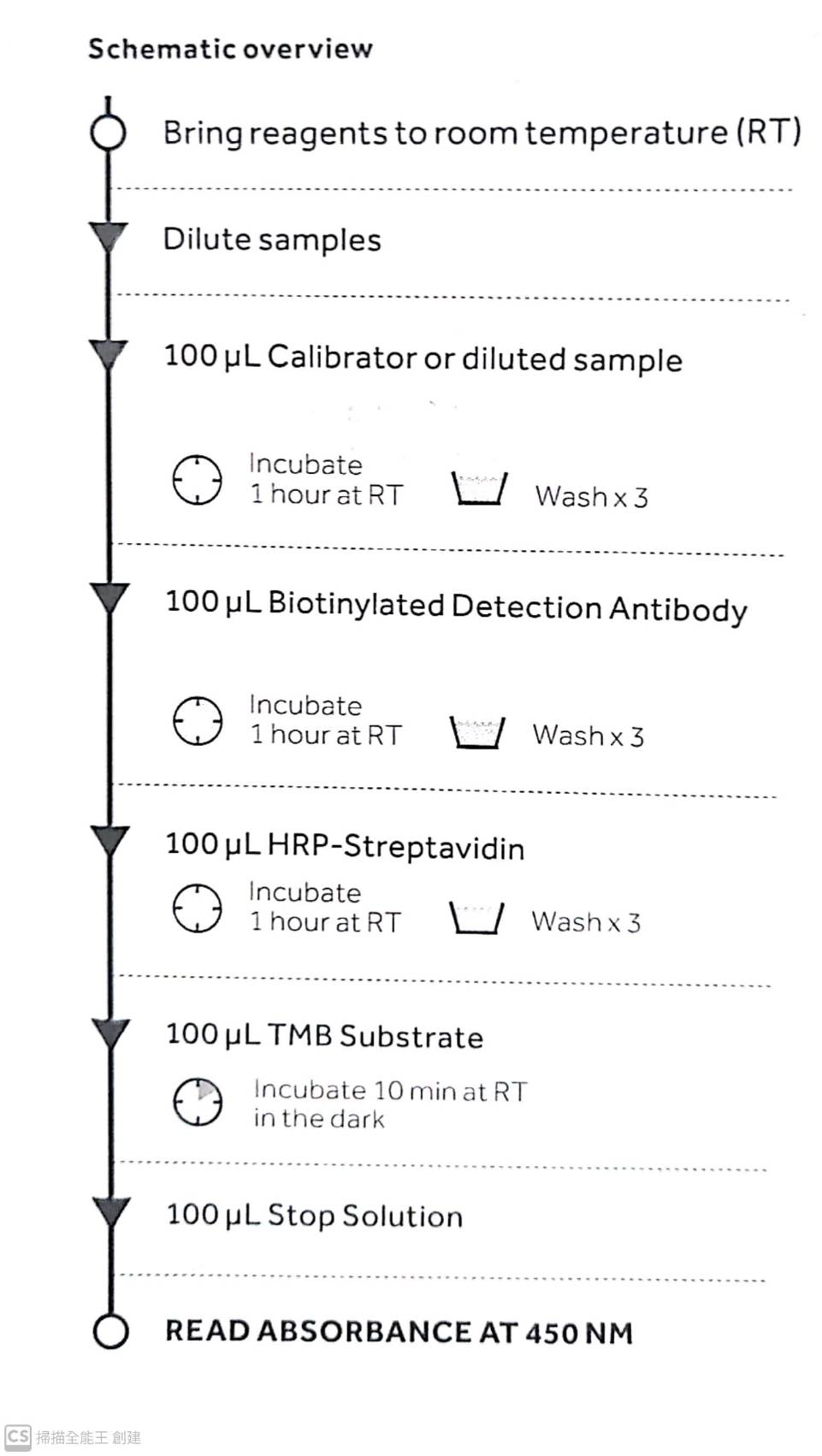 SampleMean NGAL concentration (ng/mL)CV Intra-assayCV Inter-assayS-L31.66%3%S-M228.07%7%S-H358.46%3%P-L37.85%4%P-M194.14%5%P-H342.14%5%U-L31.15%8%U-M167.27%4%U-H307.47%8%SF-L29.27%12%SF-M172.03%6%SF-H247.84%7%SampleRecoveryaSerum L, M, H84%-101%Plasma L, M, H94%-116%Serum L, M, H87%-119%Serum L, M, H84%-101%